Bydgoszcz, dnia 26.05.2023r.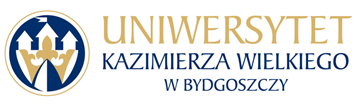 Uniwersytet Kazimierza Wielkiego w BydgoszczyAdres: 85-064 Bydgoszcz,ul. Chodkiewicza 30ZAPYTANIE OFERTOWE NR UKW/DZP-282-ZO-37/2023Postępowanie prowadzone jest w formie Zapytania Ofertowego zgodnie z zasadą konkurencyjności, transparentności i przejrzystości na podstawie Zarządzenie nr 52/2020/2021 Rektora Uniwersytetu Kazimierza Wielkiego z dnia 23 lutego 2021 r. w sprawie wprowadzenia Regulaminu udzielania zamówień publicznych realizowanych przez Uniwersytet Kazimierza Wielkiego w Bydgoszczy.TYTUŁ ZAMÓWIENIA: „Sukcesywne dostawy środków ochrony indywidualnej, obuwia i odzieży roboczej oraz sportowej na potrzeby UKW”RODZAJ ZAMÓWIENIA: dostawa3. OPIS PRZEDMIOTU ZAMÓWIENIA:    3.1. Przedmiotem zamówienia są sukcesywne dostawy środków ochrony indywidualnej, obuwia i odzieży roboczej oraz sportowej na potrzeby UKW. Zamawiający podzielił zamówienie na 2 (dwie) części. Wykonawca może złożyć ofertę na 2 (dwie) części zamówienia, czyli  na całość zamówienia lub na jedną z części zamówienia, z zastrzeżeniem, iż oferta w każdej części powinna być pełna. Każda część będzie oceniana osobno przez Zamawiającego.   3.2. Szczegółowy opis przedmiotu zamówienia znajduje się w Formularzu przedmiotowo-cenowym stanowiącym Załącznik nr 2 do niniejszego Zapytania ofertowego.3.3. Zamawiający  zastrzega  sobie  możliwość  zastosowania  Prawa  opcji, tj.:     a) „opcji ujemnej”, tj.  możliwość  rezygnacji z  realizacji  części  przedmiotu  zamówienia  (nieudzielenie  dostaw  jednostkowych).  Zakres przedmiotu  zamówienia  może  być  pomniejszony  maksymalnie o  20%  ogólnej  ilości  przewidywanych dostaw. Zamawiający gwarantuje realizację zamówień w 80%. W przypadku skorzystania przez Zamawiającego z Prawa Opcji „ujemnej”, wysokość Wynagrodzenia może być obniżona o maksymalnie 20%, tj. Wykonawca otrzyma z tytułu realizacji umowy wynagrodzenie w kwocie równej co najmniej 80% Wynagrodzenia. Z tego tytułu Wykonawcy nie przysługuje prawo do roszczeń.b)   „opcji dodatniej”, tj.  możliwość  zwiększenia  realizacji  części  przedmiotu  zamówienia  (udzielenie  dodatkowych dostaw).  Zakres przedmiotu  zamówienia  może  być powiększony maksymalnie o 20% ogólnej  wartości  przewidywanych dostaw. W przypadku skorzystania przez Zamawiającego z Prawa Opcji „dodatniej”, Zamawiający gwarantuje realizację zamówień w 100%, a wysokość Wynagrodzenia może być powiększona maksymalnie o 20%, tj. Wykonawca otrzyma z tytułu realizacji umowy wynagrodzenie w kwocie do 120% Wynagrodzenia. Z tego tytułu Wykonawcy nie przysługuje prawo do roszczeń.POSTANOWIENIA OGÓLNE:4.1. Postępowanie prowadzone jest w formie Zapytania ofertowego (dalej: „Zapytanie”) zgodnie z zasadą konkurencyjności, transparentności i przejrzystości na podstawie Zarządzenie nr 52/2020/2021 Rektora Uniwersytetu Kazimierza Wielkiego z dnia 23 lutego 2021 r. w sprawie wprowadzenia Regulaminu udzielania zamówień publicznych realizowanych przez Uniwersytet Kazimierza Wielkiego w Bydgoszczy.4.2. postępowanie nie podlega przepisom ustawy Prawo Zamówień Publicznych na podstawie przepisów ustawy z dnia 11 września 2019 r. Prawo zamówień publicznych.4.3. Celem niniejszego postępowania i warunków w nim określonych jest udzielenie zamówienia zgodnie z zasadami: zachowania uczciwej konkurencji, równego traktowania Wykonawców i przejrzystości, racjonalnego gospodarowania środkami finansowymi, w tym zasady wydatkowania funduszy w sposób celowy, oszczędny oraz umożliwiający terminową realizację zadań, optymalnego doboru metod i środków w celu uzyskania najlepszych efektów z danych nakładów w wysokości i terminach wynikających z wcześniej zaciągniętych zobowiązań.TERMIN REALIZACJI ZAMÓWIENIA: sukcesywnie (w okresie obowiązywania umowy, tj. 12 miesięcy od dnia podpisania umowy) w terminie do 14 dni kalendarzowych od dnia przesłania przez Zamawiającego.WARUNKI UDZIAŁU W POSTĘPOWANIU.O udzielenie zamówienia mogą się ubiegać Wykonawcy, którzy spełniają następujące warunki:zaoferują przedmiot zamówienia zgodny z wymaganiami Zamawiającego posiadają niezbędną wiedzę i doświadczenie oraz dysponują potencjałem technicznym i osobami zdolnymi do wykonania zamówienia; znajdują się w sytuacji ekonomicznej i finansowej, która pozwala na należyte wykonanie zamówienia; Ocena spełnienia ww. warunków zostanie dokonana w oparciu o oświadczenie zawarte stanowiące załącznik nr 3 do zapytania Ofertowego.O udzielenie zamówienia mogą ubiegać się wykonawcy, którzy:nie znajdują się w stanie upadłości oraz nie znajdują się w stanie likwidacji;nie podlegają wykluczeniu na podstawie art. 7 ust. 1 ustawy z dnia 13 kwietnia 2022 r. o szczególnych rozwiązaniach w zakresie przeciwdziałania wspieraniu agresji na Ukrainę oraz służących ochronie bezpieczeństwa narodowego.Ocena spełnienia ww. warunków zostanie dokonana w oparciu o oświadczenie zawarte stanowiące załącznik nr 4 do zapytania Ofertowego.Ofertę Wykonawcy wykluczonego uznaje się za odrzuconąDOKUMENTY I OŚWIADCZENIA WYMAGANE OD WYKONAWCY DO PRZEDŁOZENIA WRAZ Z OFERTĄ.1) Aktualny odpis z właściwego rejestru lub z centralnej ewidencji i informacji o działalności gospodarczej, w przypadku:podmiotów posiadających osobowość prawną jak i spółek prawa handlowego nie posiadających osobowości prawnej – wyciąg z Krajowego Rejestru Sądowego,osób fizycznych wykonujących działalność gospodarczą – zaświadczenie o wpisie do rejestru CEIDG (Centralna Ewidencja i Informacja o Działalności Gospodarczej),działalności prowadzonej w formie spółki cywilnej – umowa spółki cywilnej lub zaświadczenie  o wpisie do ewidencji działalności gospodarczej każdego ze wspólników.Dokumenty, o których mowa powyżej,  powinny być wystawione nie wcześniej niż 6 miesięcy przed upływem terminu składania ofert. Integralną częścią oferty jest wypełniony i podpisany Formularz Ofertowy, stanowiący Załącznik  nr 1 do zapytania ofertowego,  Załącznik nr 2 – Formularz przedmiotowo-cenowy,  Załącznik nr 3 - Oświadczenie Wykonawcy o spełnianiu warunków udziału w postępowaniu oraz Załącznik nr 4 – Oświadczenie o braku podstaw do wykluczenia, Pełnomocnictwo do podpisania oferty (oryginał lub kopia potwierdzona za zgodność 
z oryginałem przez osobę upoważnioną) względnie do podpisania innych dokumentów składanych wraz z ofertą, o ile prawo do ich podpisania nie wynika z innych dokumentów złożonych wraz z ofertą. Pełnomocnictwo do reprezentowania wszystkich Wykonawców wspólnie ubiegających się o udzielenie zamówienia, ewentualnie umowa o współdziałaniu, z której będzie wynikać przedmiotowe pełnomocnictwo (oryginał lub kopia potwierdzona za zgodność z oryginałem przez notariusza). Pełnomocnik może być ustanowiony do reprezentowania Wykonawców w postępowaniu, albo reprezentowania w postępowaniu i zawarcia umowy;Wykonawcy zagraniczni. Jeżeli Wykonawca ma siedzibę lub miejsce zamieszkania poza terytorium Rzeczypospolitej Polskiej, zamiast dokumentów, o których mowa w ust. 7 pkt 1 składa dokument lub dokumenty wystawione w kraju, w którym wykonawca ma siedzibę lub miejsce zamieszkania, potwierdzające, że nie otwarto jego likwidacji ani nie ogłoszono upadłości. Dokumenty, o których mowa w pkt 1), powinny być wystawione nie wcześniej niż 6 miesięcy przed upływem terminu składania ofert. Jeżeli w kraju, w którym Wykonawca ma siedzibę lub miejsce zamieszkania lub miejsce zamieszkania ma osoba, której dokument dotyczy, nie wydaje się dokumentów, o których mowa w pkt. 1, zastępuje się je dokumentem zawierającym odpowiednio oświadczenie Wykonawcy, ze wskazaniem osoby albo osób uprawnionych do jego reprezentacji, lub oświadczenie osoby, której dokument miał dotyczyć, złożone przed notariuszem lub przed organem sądowym, administracyjnym albo organem samorządu zawodowego lub gospodarczego właściwym ze względu na siedzibę lub miejsce zamieszkania wykonawcy lub miejsce zamieszkania tej osoby. Postanowienie pkt 2 stosuje się odpowiednio. W przypadku wątpliwości co do treści dokumentu złożonego przez Wykonawcę, Zamawiający może zwrócić się do właściwych organów odpowiednio kraju, w którym Wykonawca ma siedzibę lub miejsce zamieszkania lub miejsce zamieszkania ma osoba, której dokument dotyczy, o udzielenie niezbędnych informacji dotyczących tego dokumentu.  KRYTERIA OCENY OFERT I ICH ZNACZENIE (WAGA):8.1. Kryterium wyboru:Zamawiający oceni i porówna jedynie te oferty, które:zostaną złożone przez Wykonawców nie wykluczonych przez Zamawiającego z niniejszego postępowania;nie zostaną odrzucone przez Zamawiającego.Oferty zostaną ocenione przez Zamawiającego w oparciu o następujące kryteria i ich znaczenie:Opis kryterium:Cena to wartość wyrażona w jednostkach pieniężnych uwzględniająca podatek VAT oraz podatek akcyzowy jeżeli na podstawie odrębnych przepisów sprzedaż podlega obciążeniu podatkiem VAT oraz podatkiem akcyzowym. Obliczenia dokonane będą z dokładnością do dwóch miejsc po przecinkuOceny Zamawiający dokona na podstawie następującego wzoru:C = Cn / Co x 100 pkt x 100%gdzie:C = przyznane punkty za cenęCn = najniższa cena ofertowa (brutto) spośród ważnych ofertCo = cena badanej ofertyW kryterium tym Wykonawca może otrzymać maksymalnie 100 pkt.OPIS SPOSOBU OBLICZENIA CENY .Cenę oferty należy obliczyć w sposób określony w Formularzu Ofertowym oraz w Formularzu przedmiotowo-cenowym. Wykonawca podaje cenę za wykonanie całości zamówienia.Cenę oferty należy podać z dokładnością do dwóch miejsc po przecinku.Cena podana w ofercie musi obejmować wszystkie koszty i składniki związane z wykonaniem zamówienia w sposób prawidłowy i należyty.  SPOSOB PRZYGOTOWANIA OFERTY ORAZ FORMA JEJ SKŁADANIA:Ofertę należy przedstawić na załączonym do zapytania Ofertowego Formularzu, stanowiącym Załącznik nr 1 oraz załącznik nr 2 do zapytania ofertowego.Nieodłączny element oferty stanowią załączniki wymagane zgodnie z niniejszym Zapytaniem. Wszystkie strony oferty wraz z załącznikami muszą być kolejno ponumerowane.Oferta musi być podpisana przez osobę do tego upoważnioną, która widnieje w Krajowym
Rejestrze Sądowym, wypisie z ewidencji działalności gospodarczej lub innym dokumencie
zaświadczającym o jej umocowaniu prawnym do reprezentowania podmiotu składającego ofertę
lub przedłoży do oferty stosowne pełnomocnictwo.W przypadku, gdy oferta wraz z załącznikami podpisywana jest przez pełnomocnika, tj. osobę,
której umocowanie do reprezentowania Wykonawcy składającego ofertę nie wynika z właściwego
Rejestru, do oferty należy dołączyć stosowne pełnomocnictwo w oryginale lub uwierzytelnionej
kopii poświadczonej za zgodność z oryginałem przez notariusza lub przez organ równorzędny w
świetle obowiązujących przepisów.Zamawiający odrzuci i nie będzie brał pod uwagę przy ocenie oferty niespełniającej warunków
określonych niniejszym zapytaniem ofertowym lub złożoną po terminie. Wykonawcy z tego tytułu
nie przysługują żadne roszczenia.Każdy z Wykonawców może złożyć tylko jedną ofertę.Ofertę należy złożyć w formie elektronicznej, w języku polskim. Podpisany formularz ofertowy wraz za załącznikami  i innymi wymaganymi dokumentami, o których mowa w ust. 7 niniejszego Zapytania Ofertowego  należy wysłać używając platformy zakupowej drogą elektroniczną. Oferta musi być:-  opatrzona kwalifikowanym podpisem elektronicznym, podpisem zaufanym lub  podpisem
    osobistym lub-  podpisana własnoręcznie i zeskanowana.Zamawiający zastrzega sobie prawo dokonywania zmian warunków zapytania ofertowego,
a także jego odwołania lub unieważnienia oraz zakończenie postępowania bez wyboru ofert,
w szczególności w przypadku nieotrzymania dofinansowania lub gdy wartość oferty przekracza
wielkość środków przeznaczonych przez Zamawiającego na sfinansowanie zamówienia.W toku oceny i badania ofert Zamawiający zastrzega sobie prawo żądać od Wykonawców
wyjaśnień lub uzupełnień dotyczących treści złożonych ofert i załączonych dokumentów.INFORMACJE O SPOSOBIE POROZUMIEWANIA SIĘ ZAMAWIAJĄCEGO Z WYKONAWCAMI, A TAKŻE WSKAZANIE OSÓB UPRAWNIONYCH DO POROZUMIENIA SIĘ Z WYKONAWCAMI:Komunikacja w postępowaniu o udzielenie zamówienia, w tym składanie ofert, wymiana informacji oraz przekazywanie dokumentów lub oświadczeń między Zamawiającym, a Wykonawcą, odbywa się przy użyciu środków komunikacji elektronicznej. Przez środki komunikacji elektronicznej rozumie się środki komunikacji elektronicznej zdefiniowane w ustawie z dnia 18 lipca 2002 r. o świadczeniu usług drogą elektroniczną (Dz. U. z 2020 r. poz. 344). Ofertę wraz załącznikami, pełnomocnictwa sporządza się w postaci elektronicznej, w ogólnie dostępnych formatach danych, w szczególności w formatach pdf, .txt, .rtf, .doc, .docx, .odt.Zawiadomienia, oświadczenia, wnioski lub informacje Wykonawcy przekazują  drogą elektroniczną poprzez Platformę, dostępną pod adresem: https://platformazakupowa.pl Zamawiający będzie przekazywał Wykonawcom informacje za pośrednictwem platformazakupowa.pl. Informacje dotyczące odpowiedzi na pytania, zmiany specyfikacji, zmiany terminu składania i otwarcia ofert Zamawiający będzie zamieszczał na platformie w sekcji “Komunikaty”. Korespondencja, której zgodnie z obowiązującymi przepisami adresatem jest konkretny wykonawca, będzie przekazywana za pośrednictwem platformazakupowa.pl do konkretnego wykonawcy. Zamawiający nie ponosi odpowiedzialności za złożenie oferty w sposób niezgodny z Instrukcją korzystania z platformazakupowa.pl, w szczególności za sytuację, gdy zamawiający zapozna się z treścią oferty przed upływem terminu składania ofert (np. złożenie oferty w zakładce „Wyślij wiadomość do zamawiającego”).  Taka oferta zostanie uznana przez Zamawiającego za ofertę handlową i nie będzie brana pod uwagę w przedmiotowym postępowaniu. Zamawiający informuje, że instrukcje korzystania z platformazakupowa.pl dotyczące w szczególności logowania, składania wniosków o wyjaśnienie treści zapytania ofertowego, składania ofert oraz innych czynności podejmowanych w niniejszym postępowaniu przy użyciu platformazakupowa.pl znajdują się w zakładce „Instrukcje dla Wykonawców" na stronie internetowej pod adresem: https://platformazakupowa.pl/strona/45-instrukcjeOsobą uprawnioną do porozumiewania się z Wykonawcami jest: Kamila Dziewanowska,  tel. 052 34 19 167.TERMIN SKŁADANIA OFERT: Ofertę należy złożyć przez platformę zakupową w nieprzekraczalnym terminie: Termin zadawania pytań upływa w dniu: 29.05.2023r. godz. 11.00.O terminie złożenia oferty decyduje czas pełnego przeprocesowania transakcji na Platformie.POZOSTAŁE INFORMACJE: Zamawiający zastrzega sobie prawo wyboru oferty o cenie wyższej, przy czym w takim wypadku uzasadni dokonanie wyboru.Zamawiający zastrzega sobie prawo odwołania ogłoszenia o zamówieniu w przypadku zaistnienia uzasadnionych przyczyn, jak również prawo unieważnienia ogłoszenia o zamówieniu bez podania przyczyny.RODO.Zgodnie z art. 13 ust. 1 i 2 rozporządzenia Parlamentu Europejskiego i Rady (UE) 2016/679 z dnia 27 kwietnia 2016 r. w sprawie ochrony osób fizycznych w związku z przetwarzaniem danych osobowych i w sprawie swobodnego przepływu takich danych oraz uchylenia dyrektywy 95/46/WE (ogólne rozporządzenie o ochronie danych) (Dz. Urz. UE L 119 z 04.05.2016, str. 1), dalej „RODO”, zamawiający informuje, że:administratorem Pani/Pana danych osobowych jest Uniwersytet Kazimierza Wielkiego z siedzibą przy ul. Chodkiewicza 30, 85-064 Bydgoszcz;administrator danych osobowych powołał Inspektora Ochrony Danych nadzorującego prawidłowość przetwarzania danych osobowych, z którym można skontaktować się za pośrednictwem adresu e-mail: iod@ukw.edu.pl;Pani/Pana dane osobowe przetwarzane będą na podstawie art. 6 ust. 1 lit. c RODO w celu związanym z niniejszym postępowaniem o udzielenie zamówienia publicznego prowadzonym w trybie zapytania ofertowego;odbiorcami Pani/Pana danych osobowych będą osoby lub podmioty, którym udostępniona zostanie dokumentacja postępowania w oparciu o art. 8 oraz art. 96 ust. 3 ustawy z dnia 29 stycznia 2004 r. – Prawo zamówień publicznych (Dz. U. z 2017 r. poz. 1579 i 2018), dalej „ustawa Pzp”;  Pani/Pana dane osobowe będą przechowywane, zgodnie z art. 97 ust. 1 ustawy Pzp, przez okres 4 lat od dnia zakończenia postępowania o udzielenie zamówienia, a jeżeli czas trwania umowy przekracza 4 lata, okres przechowywania obejmuje cały czas trwania umowy;obowiązek podania przez Panią/Pana danych osobowych bezpośrednio Pani/Pana dotyczących jest wymogiem ustawowym określonym w przepisach ustawy Pzp, związanym z udziałem w postępowaniu o udzielenie zamówienia publicznego; konsekwencje niepodania określonych danych wynikają z ustawy Pzp;w odniesieniu do Pani/Pana danych osobowych decyzje nie będą podejmowane w sposób zautomatyzowany, stosowanie do art. 22 RODO;posiada Pani/Pan:na podstawie art. 15 RODO prawo dostępu do danych osobowych Pani/Pana dotyczących;na podstawie art. 16 RODO prawo do sprostowania Pani/Pana danych osobowych ;na podstawie art. 18 RODO prawo żądania od administratora ograniczenia przetwarzania danych osobowych z zastrzeżeniem przypadków, o których mowa w art. 18 ust. 2 RODO ;prawo do wniesienia skargi do Prezesa Urzędu Ochrony Danych Osobowych, gdy uzna Pani/Pan, że przetwarzanie danych osobowych Pani/Pana dotyczących narusza przepisy RODO;nie przysługuje Pani/Panu:w związku z art. 17 ust. 3 lit. b, d lub e RODO prawo do usunięcia danych osobowych;prawo do przenoszenia danych osobowych, o którym mowa w art. 20 RODO;na podstawie art. 21 RODO prawo sprzeciwu, wobec przetwarzania danych osobowych, gdyż podstawą prawną przetwarzania Pani/Pana danych osobowych jest art. 6 ust. 1 lit. c RODO.W przypadku przekazywania przez Wykonawcę przy składaniu oferty danych osobowych innych osób, Wykonawca zobowiązany jest do zrealizowania wobec tych osób, w imieniu Zamawiającego obowiązku informacyjnego wynikającego z art. 14 RODO i złożenia stosownego oświadczenia zawartego w formularzu ofertowym.Kanclerz UKWmgr Renata MalakZAŁĄCZNIKI.Załącznik nr 1 – Formularz ofertowy;Załącznik nr 2 i 2a – Formularz przedmiotowo-cenowy. Załącznik nr 3 Oświadczenie o spełnianiu warunków.Załącznik nr 4 Oświadczenie o braku podstaw do wykluczenia.Załącznik nr 1FORMULARZ OFERTOWYDO ZAPYTANIA OFERTOWEGO NR UKW/DZP-282-ZO-37/20231. Dane dotyczące Wykonawcy:Nazwa:	Siedziba:	Nr telefonu/faksu:	Nr NIP:	Nr REGON:	Osoba do kontaktu, tel. e-mail:	2. Nawiązując do ogłoszenia w trybie Zapytania ofertowego oferujemy wykonanie zamówienia na: „Sukcesywne dostawy środków ochrony indywidualnej, obuwia i odzieży roboczej oraz sportowej na potrzeby UKW” za:Część nr 1Kryterium I  - Cenawartość ofertową brutto*  .....................................................................................zł słownie  ................................................................................................................... *zaokrąglić do 2 miejsc po przecinkuCzęść nr 2Kryterium I  - Cenawartość ofertową brutto*  .....................................................................................zł słownie  ................................................................................................................... *zaokrąglić do 2 miejsc po przecinku3. Oświadczam/my, że w cenie oferty zostały uwzględnione wszystkie koszty związane 
z wykonaniem przedmiotu zamówienia, w tym koszty transportu do siedziby Zamawiającego oraz udzielone ewentualne rabaty.4. Oświadczam/my, że przedmiot zamówienia jest zgodny z opisem przedmiotu zamówienia zawartym Zapytaniu Ofertowym nr UKW/DZP-282-ZO-37/2023.5. Zobowiązuję/my się wykonać całość przedmiotu zamówienia z należytą starannością.6. Oświadczam/my, że akceptujemy projekt umowy.7. Oświadczam/my, że zapoznaliśmy się z Zapytaniem Ofertowym oraz wyjaśnieniami 
i ewentualnymi zmianami Zapytania Ofertowego przekazanymi przez Zamawiającego i uznajemy się za związanych określonymi w nich postanowieniami i zasadami postępowania.8. Oświadczam/my, że wypełniłem obowiązki informacyjne przewidziane w art. 13 lub art. 14 RODO1 wobec osób fizycznych, od których dane osobowe bezpośrednio lub pośrednio pozyskałem w celu ubiegania się o udzielenie zamówienia publicznego w niniejszym postępowaniu2.1 rozporządzenie Parlamentu Europejskiego i Rady (UE) 2016/679 z dnia 27 kwietnia 2016 r. w sprawie ochrony osób fizycznych w związku z przetwarzaniem danych osobowych i w sprawie swobodnego przepływu takich danych oraz uchylenia dyrektywy 95/46/WE (ogólne rozporządzenie o ochronie danych) (Dz. Urz. UE L 119 z 04.05.2016, str. 1)2 w przypadku gdy wykonawca nie przekazuje danych osobowych innych, niż bezpośrednio jego dotyczących, oświadczenia wykonawca nie składa (usunięcie treści oświadczenia np. przez jego wykreślenie)Załącznikami do oferty są:a) ……………………………………………..b) …………………………………………….._________________ dnia __ __ 2023 roku      _____________________________                    (podpis Wykonawcy/Pełnomocnika)Załącznik nr 2Formularz przedmiotowo-cenowy Znajdują się w osobnych załącznikach  dla części nr 1 i 2Załącznik nr 3Przystępując do postępowania o udzielenie zamówienia publicznego pn. „Sukcesywne dostawy środków ochrony indywidualnej, obuwia i odzieży roboczej oraz sportowej na potrzeby UKW”, pod rygorem wykluczenia z postępowania oraz świadomy (-mi) odpowiedzialności karnej za złożenie fałszywego oświadczenia wynikającej z art. 297 § 1 K.K.: ja/my (imię i nazwisko) ...................................................................................................................................................................reprezentując firmę(nazwa firmy)/będąc właścicielem*……….……………………………………….................................................................................................jako – upoważniony na piśmie / wpisany w odpowiednim rejestrze lub ewidencji działalności gospodarczej *; w imieniu reprezentowanej przeze mnie/nas firmy oświadczam (-y), że: posiadamy uprawnienia do wykonywania określonej działalności lub czynności objętych przedmiotem zamówienia, jeżeli przepisy prawa nakładają obowiązek posiadania takich uprawnień;posiadamy niezbędną wiedzę i doświadczenie oraz dysponuje odpowiednim potencjałem technicznym oraz pracownikami lub innymi osobami zdolnymi do wykonania zamówienia;znajdujemy się w sytuacji ekonomicznej i finansowej, która pozwala na należyte wykonanie zamówienia.Oświadczenie składam świadomy odpowiedzialności karnej za podanie nieprawdziwych informacji. _________________ dnia __ __ 2023 roku     _____________________________                    (podpis Wykonawcy/Pełnomocnika)Załącznik nr 4Na potrzeby postępowania o udzielenie zamówienia publicznego prowadzonego w trybie Zapytania Ofertowego poniżej 130 tys. PLN na zadanie pn.: „Sukcesywne dostawy środków ochrony indywidualnej, obuwia i odzieży roboczej oraz sportowej na potrzeby UKW”, oświadczam, co następuje:OŚWIADCZENIA DOTYCZĄCE WYKONAWCY:Oświadczam, że nie podlegam wykluczeniu z postępowania na podstawie art. 7 ust. 1 ustawy z dnia 13 kwietnia 2022 r. o szczególnych rozwiązaniach w zakresie przeciwdziałania wspieraniu agresji na Ukrainę oraz służących ochronie bezpieczeństwa narodowego.2.  Oświadczam, że nie znajduję się w stanie upadłości oraz nie znajduję się w stanie likwidacji._________________ dnia __ __ 2023 roku     _____________________________                    (podpis Wykonawcy/Pełnomocnika)Załącznik nr 5Umowa/Projekt nr  UKW/DZP-282-ZO-37/2023zawarta w dniu …………………………….. 2023 roku pomiędzy:1. Uniwersytetem Kazimierza Wielkiego w Bydgoszczy, z siedzibą w Bydgoszczy, przy 
ul. Chodkiewicza 30, 85-064 Bydgoszcz NIP 5542647568, REGON 340057695, reprezentowanym przez:mgr Renatę Malak –  Kanclerza UKW,przy kontrasygnacie mgr Renaty Stefaniak – Kwestora UKW,zwanym dalej „Zamawiającym”,a,2. ………………………………………………………………………………………………………………………………………………………………………………………………. reprezentowanym przez : ……………………………………………………………………………..,zwanym dalej „Wykonawcą”.	Niniejsza umowa jest następstwem wyboru przez Zamawiającego oferty Wykonawcy w postępowaniu prowadzonym w trybie zapytania ofertowego, zgodnie Regulaminem udzielania zamówień publicznych na UKW w Bydgoszczy pn.: „Sukcesywne dostawy środków ochrony indywidualnej, obuwia i odzieży roboczej oraz sportowej na potrzeby UKW” nr UKW/DZP-282-ZO-37/2023.§ 1Przedmiot umowy Przedmiotem umowy są „Sukcesywne dostawy środków ochrony indywidualnej, obuwia i odzieży roboczej oraz sportowej na potrzeby UKW”, nr sprawy UKW/DZP-282-ZO-37/2023, zgodnie z formularzem przedmiotowo-cenowym Wykonawcy stanowiącym załącznik nr 1 do niniejszej umowy, jako jej integralna część. Wykonawca  zobowiązuje się, że asortyment składający się na przedmiot umowy będzie:spełniać wszystkie wymagane parametry funkcjonalne, techniczne i użytkowe;posiadać wszystkie ważne certyfikaty i atesty w zakresie bezpieczeństwa i dopuszczenia do obrotu handlowego;wolny od wad fizycznych; dopuszczony do obrotu handlowego na obszarze Polski zgodnie z przepisami powszechnie obowiązującymi;fabrycznie nowy, nieużywany, nie pochodzący z ekspozycji.Wykonawca zobowiązuje się realizować dostawy według cen jednostkowych określonych 
w formularzu przedmiotowo-cenowym stanowiącym załącznik do niniejszej umowy. § 2Zasady realizacji przedmiotu umowyDostawa przedmiotu umowy, o którym mowa w § 1 będzie następowała sukcesywnie w okresie 12 miesięcy od dnia zwarcia umowy tj. od ….......................do ................................... r.W przypadku zrealizowania przez Wykonawcę dostaw na kwotę maksymalnego wynagrodzenia Wykonawcy określonego w § 4 ust. 1 przed upływem okresu trwania umowy, umowa zostaje uznana za wykonaną  z chwilą zrealizowania ostatniej dostawy.Podane w ofercie Wykonawcy ilości każdego asortymentu mają charakter szacunkowy. Zamawiający zastrzega sobie, w ramach przedmiotu umowy, prawo do żądania od Wykonawcy zwiększenia rozmiaru dostaw jednego asortymentu kosztem odpowiedniego wartościowo zmniejszenia dostaw innego asortymentu ( w stosunku do wielkości określonych w formularzu cenowym) przy niezmienionej całkowitej wartości przedmiotu umowy.Wykonawca zobowiązuje się do nieodpłatnej wymiany asortymentu będącego przedmiotem umowy w przypadku nie dopasowania wymiarów na asortyment o innym, właściwym rozmiarze. Asortyment, o którym mowa w poprzednim zdaniu będzie odbierany przez Wykonawcę od Zamawiającego i powrotnie dostarczony w terminie 10 dni kalendarzowych od dnia zgłoszenia konieczności jego wymiany.§ 3Warunki realizacji dostawDostawa przedmiotu umowy następować będzie sukcesywnie w terminie do 14 dni kalendarzowych od dnia przesłania przez Zamawiającego na pocztę elektroniczną Wykonawcy, wskazaną w ust. 6 indywidualnego zamówienia zawierającego ilość oraz rodzaj zamawianego asortymentu. Zamówiony towar Wykonawca dostarczy do siedziby Zamawiającego przy ul. Chodkiewicza 30  w Bydgoszczy zapewniając transport wraz z wniesieniem go do miejsc lub pomieszczeń wskazanych przez Zamawiającego,  w godz. 8.00-14.00 od poniedziałku do piątku.Warunkiem przyjęcia dostawy przez Zamawiającego jest dostarczenie CAŁOŚCI zamówionego asortymentu wskazanego w złożonym zamówieniu, prawidłowego pod względem ilościowym 
i rodzajowym, w odniesieniu do wystawionej i doręczonej wraz z dostawą  faktury VAT. Każda faktura wystawiona przez Wykonawcę wskazywać musi numer umowy oraz numer cząstkowego zamówienia, z której wynika płatność.Wykonawca zobowiązuje się, iż będzie realizować zamówienia złożone przez uprawnionego pracownika Zamawiającego – p. Agnieszkę Sobieraj lub inną upoważnioną osobę.Do odbioru przedmiotu umowy upoważnia się pracownika Zamawiającego – p. Agnieszkę Sobieraj – tel. 052 34 19 224 , e-mail: a1gusia@ukw.edu.pl   lub inną upoważnioną osobę.Wykonawca wyznacza do kontaktu ................................................................................................................tel: ....................................................., e-mail .................................................................................................§ 4Wynagrodzenie1. Maksymalne wynagrodzenie Wykonawcy za wykonanie przedmiotu umowy wynosi:Wartość netto: ................ PLNpodatek od towarów i usług ( VAT ) ……. % w wysokości: ................... PLNwynagrodzenie brutto: .......................... PLN(słownie: .................................................................................................................................... )2. Ustalona wartość wynagrodzenia Wykonawcy za przedmiot umowy zawiera koszt: towaru, opakowania, transportu, ubezpieczenia na czas transportu, wniesienia towaru do pomieszczeń wskazanych przez Zamawiającego oraz wszystkie inne koszty niezbędne do należytego wykonania przedmiotu  umowy.§ 5Prawo opcjiZamawiający  zastrzega  sobie  możliwość  zastosowania  Prawa  opcji:    a)  „opcji ujemnej”, tj.  możliwość  rezygnacji z  realizacji  części  przedmiotu  zamówienia  (nieudzielenie  dostaw  jednostkowych).  Zakres przedmiotu  zamówienia  może  być  pomniejszony  maksymalnie o  20(dwadzieścia)% ogólnej ilości przewidywanych dostaw. Zamawiający gwarantuje realizację zamówień w 80(osiemdziesiąt)%. W przypadku skorzystania przez Zamawiającego z Prawa Opcji „ujemnej”, wysokość Wynagrodzenia może być obniżona o maksymalnie 20(dwadzieścia)%, tj. Wykonawca otrzyma z tytułu realizacji umowy wynagrodzenie w kwocie równej co najmniej 80(osiemdziesiąt)%  Wynagrodzenia, o którym mowa w § 4 ust. 1.b)   „opcji dodatniej”, tj.  możliwość  zwiększenia  realizacji  części  przedmiotu  zamówienia  (udzielenie  dodatkowych dostaw).  Zakres przedmiotu  zamówienia  może  być powiększony maksymalnie o 20(dwadzieścia)% ogólnej  wartości  przewidywanych dostaw. W przypadku skorzystania przez Zamawiającego z Prawa Opcji „dodatniej”, Zamawiający gwarantuje realizację zamówień w 100(stu)%, a wysokość Wynagrodzenia może być powiększona maksymalnie o 20(dwadzieścia)%, tj. Wykonawca otrzyma z tytułu realizacji umowy wynagrodzenie w kwocie do 120(sto dwudziestu)%  Wynagrodzenia, o którym mowa w  § 4 ust. 1.2. W wyniku zastosowania Prawa Opcji, Wynagrodzenie ulegnie odpowiednio zmniejszeniu/zwiększeniu proporcjonalnie do niewykorzystanej/zwiększonej części przedmiotu umowy, bez dokonywania zmian w cenach jednostkowych w poszczególnych pozycjach wskazanych w załączniku nr 1 do umowy. 3. Z tytułu skorzystania przez Zamawiającego z Prawa Opcji Wykonawcy nie przysługują żadne roszczenia odszkodowawcze wobec Zamawiającego, w szczególności dotyczące szkody z tytułu utraconych spodziewanych korzyści. § 6Warunki płatnościZapłata wynagrodzenia, o którym mowa w § 4 ust. 1  może nastąpić w razie braku zastrzeżeń Zamawiającego, co do zgodności z przedmiotem umowy dostarczonego asortymentu. Podstawą zapłaty wynagrodzenia, o którym mowa w § 4 ust. 1 będą faktury częściowe wystawiane przez Wykonawcę po każdej  należycie wykonanej dostawie.Zapłata wynagrodzenia, o którym mowa w § 4 ust. 1 nastąpi przelewem bankowym na rachunek bankowy Wykonawcy wskazany w fakturze, w terminie 30 dni od daty otrzymania przez Zamawiającego prawidłowo wystawionej faktury częściowej.Strony postanawiają, że dniem zapłaty jest dzień obciążenia rachunku bankowego Zamawiającego.§ 7Gwarancja i odpowiedzialność za niezgodność dostawy z przedmiotem umowyW razie zgłoszenia Wykonawcy uzasadnionych zastrzeżeń odnośnie dostarczonego asortymentu
(np. odnośnie ilości lub rodzaju zamawianego asortymentu) Wykonawca ma obowiązek dokonać na własny koszt i ryzyko, włączając w to załadunek i rozładunek wymiany asortymentu w zakresie stwierdzonej niezgodności, w terminie 7 dni kalendarzowych od dnia zgłoszenia tych zastrzeżeń. W takim przypadku datą wykonania dostawy jest dzień dostarczenia przez Wykonawcę asortymentu zgodnego ze złożonym zamówieniem.  W razie stwierdzenia przez Zamawiającego wad jakościowych odnośnie zamówionego asortymentu Wykonawca na własny koszt i ryzyko zobowiązuje się do niezwłocznego, jednak nie później niż 
w terminie 7 dni kalendarzowych od dnia powiadomienia go o tym fakcie, wymiany asortymentu na nowy, pełnowartościowy, wolny od wad lub do powiadomienia na piśmie o sposobie rozstrzygnięcia reklamacji. Oferowany asortyment musi posiadać gwarancję jakości nie krótszą niż okres gwarancji producenta, jednakże nie mniej niż 12 miesięcy od daty dostarczenia przedmiotu umowy (dostawy towaru). Bieg okresu gwarancji  jakości rozpoczyna się po odbiorze każdej partii towaru i wystawieniu faktury.§ 8Odstąpienie od umowyZamawiający może odstąpić od umowy w całości lub w części niewykonanej w razie:dwukrotnej zwłoki Wykonawcy w dostawie zamówionej partii asortymentu przekraczającej za każdym razem  7 dni;dwukrotnego dostarczenia partii towaru niezgodnego pod względem ilościowym lub rodzajowym ze złożonym zamówieniem;dwukrotnego dostarczenia partii towaru posiadającego wady jakościowe;   4)    w innych przypadkach określonych w przepisach prawa, w szczególności w przepisach          Kodeksu Cywilnego.2. Odstąpienie od umowy powinno nastąpić w formie pisemnej z uzasadnieniem przyczyny odstąpienia pod rygorem nieważności takiego oświadczenia w terminie 30 dni od powzięcia wiadomości o okolicznościach wskazanych w ust.1. 3.	W razie wystąpienia istotnej zmiany okoliczności powodującej, że wykonanie umowy nie leży 
w interesie publicznym, czego nie można było przewidzieć w chwili zawarcia umowy, Zamawiający może odstąpić od umowy w terminie 30 dni od powzięcia wiadomości o tych okolicznościach.§ 9Kary umowneWykonawca zapłaci Zamawiającemu karę umowną:za zwłokę w dostarczaniu partii asortymentu, w terminie innym niż określony w §3 ust. 1, w wysokości 5,0 % wynagrodzenia brutto danej partii asortymentu za każdy rozpoczęty dzień zwłoki w dostawie partii asortymentu, w wysokości  5,0 % wynagrodzenia brutto danej partii asortymentu za każdy rozpoczęty dzień zwłoki w wykonaniu obowiązków, o których mowa w § 7 ust. 1 lub  2.  z tytułu odstąpienia od umowy przez Zamawiającego z przyczyn, za które ponosi odpowiedzialność Wykonawca, w szczególności z przyczyn, o których mowa w § 8  ust.1  w wysokości 20 % wynagrodzenia brutto, o którym mowa w § 4 ust. 1.Łączna wysokość kar umownych nie może przekroczyć wartości 30% wynagrodzenia brutto, o którym mowa w § 4 ust. 1.Zamawiający zastrzega sobie prawo potrącenia należności z tytułu kary umownej, o której mowa w ust. 1, z wynagrodzenia Wykonawcy, na co Wykonawca wyraża zgodę. § 10Zmiany umowyWszelkie zmiany umowy wymagają formy pisemnej pod rygorem nieważności.Strony przewidują możliwość zmiany umowy, w szczególności w przypadku:aktualizacji rozwiązań ze względu na postęp technologiczny (np. wycofanie z obrotu  asortymentu), zmiana nie może spowodować zmiany ceny wynikającej z oferty, na podstawie której był dokonany wybór Wykonawcy,wystąpienia zdarzeń siły wyższej rozumianej, jako zdarzenie zewnętrzne niemożliwe do przewidzenia i niemożliwe do zapobieżenia pomimo dochowania należytej staranności. jeżeli w czasie obowiązywania umowy nastąpi zmiana ustawowej stawki podatku od towarów i usług (VAT), Strony dokonają odpowiedniej zmiany wynagrodzenia umownego.jeżeli Zamawiający nie wykorzysta kwoty, o której mowa w § 4 ust. 1, w terminie przewidzianym w § 2 ust. 1, Zamawiający zastrzega sobie możliwość wydłużenia terminu realizacji umowy, o  czas przewidywany na realizację dostaw wyczerpującą kwotę maksymalnego wynagrodzenia Wykonawcy. Inicjatorem zmian może być Zamawiający lub Wykonawca poprzez pisemne wystąpienie w okresie obowiązywania umowy zawierające opis proponowanych zmian i ich uzasadnienie.§ 11Postanowienia końcoweW sprawach nieuregulowanych Umową mają zastosowanie powszechnie obowiązujące przepisy prawa, w szczególności przepisy kodeksu cywilnego.Wszelkie spory wynikłe z tej umowy będą w rozstrzygały sądy powszechne właściwe ze względu na siedzibę Zamawiającego.Umowę sporządzono w trzech jednobrzmiących egzemplarzach, jeden dla Wykonawcy, dwa dla Zamawiającego.	Zamawiający	WykonawcaL.p.KRYTERIUMWAGA1.Cena100%do dnia:01.06.2023do godz.10.00